GUVERNUL ROMÂNIEI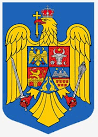 HOTĂRÂREpentru aprobarea indicatorilor tehnico-economici ai obiectivului de investiţii «Modernizarea liniei feroviare Caransebeș – Timişoara – Arad », lucrare de utilitate publică de interes naționalÎn temeiul art. 108 din Constituţia  României, republicată și al art. 42 alin. (1) lit. a) din Legea nr. 500/2002 privind finanţele publice, cu modificările şi completările ulterioare,Guvernul României adoptă prezenta hotărâre, 	Art. 1. - Se aprobă indicatorii tehnico-economici ai obiectivului de investiţii, «Modernizarea liniei feroviare Caransebeș – Timişoara – Arad», lucrare de utilitate publică de interes național, prevăzuţi în anexa care face parte integrantă din prezenta hotărâre.	Art. 2. - Finanţarea obiectivului de investiţii de utilitate publică de interes național, prevăzut la art. 1, se realizează din fonduri externe nerambursabile şi de la bugetul de stat prin bugetul Ministerului Transporturilor, Infrastructurii şi Comunicaţiilor în limita sumelor aprobate anual cu această destinație, din veniturile proprii ale Companiei Naţionale de Căi Ferate „C.F.R.” – S.A., precum şi din alte surse legal constituite, conform programelor de investiții publice aprobate potrivit legii. Art. 3. - Ministerul Transporturilor, Infrastructurii şi Comunicaţiilor, prin Compania Națională de Căi Ferate ”C.F.R.” – S.A. răspunde de modul de utilizare a sumelor pentru realizarea obiectivului de investiții de utilitate publică de interes național prevăzut la art. 1 aprobate potrivit prezentei hotărâri.PRIM-MINISTRULUDOVIC ORBAN